№ 165                                                                           от "19"мая 2023 года                                                        РЕШЕНИЕ               Собрания  депутатов  Шиньшинского  сельского  поселенияО председателях постоянных  комиссий  Собрания депутатов  Шиньшинского сельского поселения  третьего созыва       В  соответствии  со  статьей  36  Федерального  Закона  от 06.10.2003  г. № 131- ФЗ «Об  общих  принципах  организации  местного  самоуправления  в  Российской», Собрание  депутатов РЕШИЛО :  1.  Избрать  председателем  постоянной  комиссии  по  бюджету, налогам  и  вопросам  местного   самоуправления   Ильину Наталью Ивановну.
  2.  Избрать  председателем  постоянной  комиссии  по  социально-  экономическим  вопросам  Васильеву Татьяну Викторовну.    3. Решение №7 от 26.09.2019 года  "О председателях постоянных  комиссий  Собрания депутатов  Шиньшинского сельского поселения  третьего созыва" признать утратившим  силу. Заместитель председателя Собрания депутатов Шиньшинского сельского поселения                         Г.К.ПетуховаШенше ял кундемдепутатше- влакын  Погынжо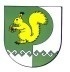 Собрание депутатов Шиньшинского сельского поселения425 154 Морко район.Шенше села, Петров  урем, 1вТелефон-влак: 9-61-97425 154, Моркинский район,село Шиньша, ул.Петрова, 1вТелефоны: 9-61-97